Δελτίο ΤύπουΈρευνα Προοπτικών Απασχόλησης της ManpowerGroup για το Α’ Τρίμηνο 2019:Το 19% των εργοδοτών προβλέπει αύξηση του αριθμού των απασχολούμενων για τους επόμενους τρεις μήνεςΟι Συνολικές Προοπτικές Απασχόλησης διαμορφώνονται στο +18%,αποτελώντας τις υψηλότερες προοπτικές για 10 και πλέον χρόνιακαι παρουσιάζοντας βελτίωση κατά 5 ποσοστιαίες μονάδες σε σχέση με το αντίστοιχο τρίμηνο του προηγούμενου έτους Οι εργοδότες στην Ελλάδα καταγράφουν σταθερά ανοδικές προθέσεις προσλήψεων για το προσεχές τρίμηνο. Με το 19% των εργοδοτών να αναμένει αύξηση του αριθμού των απασχολουμένων, το 7% να προβλέπει μείωση και το 71% να μην αναμένει κάποια αλλαγή.Η ισχυρότερη αγορά εργασίας αναμένεται να καταγραφεί στον τομέα των Χρηματοοικονομικών, Ασφαλειών, Ακίνητης Περιουσίας και Παροχής Υπηρεσιών προς Επιχειρήσεις, όπου οι Συνολικές Προοπτικές Απασχόλησης ανέρχονται σε +21%. Παράλληλα, στον Δημόσιο Τομέα και τις Κοινωνικές Υπηρεσίες καταγράφονται αισιόδοξα σχέδια προσλήψεων, με Προοπτικές της τάξης του +19%, ενώ οι Προοπτικές για τον τομέα του Εμπορίου (Χονδρική & Λιανική) ανέρχονται σε +18%. Παράλληλα, οι εργοδότες στον τομέα του Ηλεκτρισμού, του Φυσικού Αερίου & της Ύδρευσης καταγράφουν τις πιο αδύναμες προοπτικές απασχόλησης, με Προοπτικές της τάξης του +7%.Οι Συνολικές Προοπτικές Απασχόλησης στην Ευρύτερη Περιφέρεια Αττικής ανέρχονται σε +20%, καθώς αναμένεται να καταγραφεί η πιο ισχυρή αγορά εργασίας των τελευταίων 10 και πλέον ετών, ενώ οι εργοδότες στη Βόρεια Ελλάδα καταγράφουν Προοπτικές Απασχόλησης της τάξης του +11%.Οι εργοδότες τόσο στις Μεγάλου όσο και στις Μεσαίου μεγέθους επιχειρήσεις αναφέρουν αισιόδοξες προθέσεις προσλήψεων, με Συνολικές Προοπτικές Απασχόλησης της τάξης του +28% και +25%, αντίστοιχα, ενώ οι Προοπτικές για τις Πολύ Μικρές επιχειρήσεις διαμορφώνονται στο +9%.Αθήνα, 11 Δεκεμβρίου 2018 Οι Έλληνες εργοδότες αναμένουν σταθερά ανοδικές προθέσεις προσλήψεων για το επόμενο τρίμηνο, σύμφωνα με την Έρευνα για τις Προθέσεις Προσλήψεων της ManpowerGroup, όπως ανακοινώθηκε σήμερα από τη ManpowerGroup Ελλάδας. Σε συνέχεια της εποχικής προσαρμογής των δεδομένων, οι Συνολικές Προοπτικές Απασχόλησης ανέρχονται σε +18%, φτάνοντας στο υψηλότερο επίπεδο που έχει καταγραφεί εδώ και 10 και πλέον χρόνια. Τα σχέδια προσλήψεων διατηρούνται σχετικά σταθερά σε σύγκριση με το προηγούμενο τρίμηνο και βελτιώνονται κατά 5 ποσοστιαίες μονάδες σε σχέση με το αντίστοιχο τρίμηνο του προηγούμενου έτους.ManpowerGroup – Εξέλιξη του Δείκτη Προοπτικών Απασχόλησης στην Ελλάδα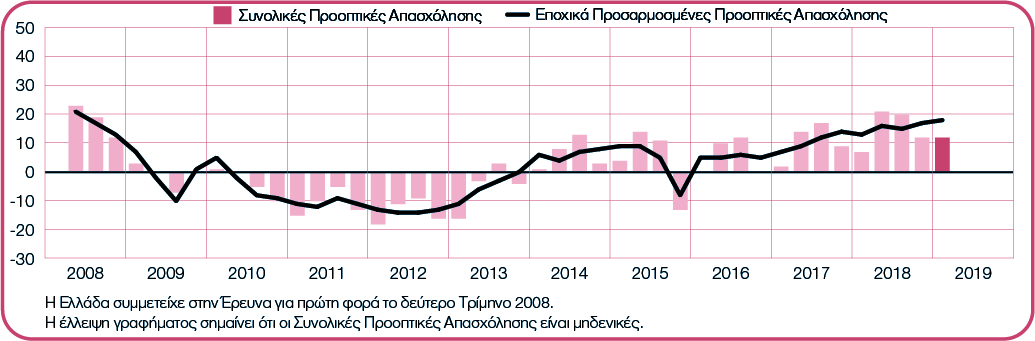 "Μετά από ένα πολύ μεγάλο χρονικό διάστημα, η χώρα φαίνεται να μπαίνει σε μια πιο ισχυρή και σταθερή φάση ανάκαμψης. Οι τομείς των Χρηματοοικονομικών, Ασφαλειών, Ακίνητης Περιουσίας και Παροχής Υπηρεσιών προς Επιχειρήσεις συνεχίζουν να είναι ανάμεσα στους πιο αναπτυσσόμενους τομείς, ενώ παράλληλα ο Δημόσιος Τομέας δείχνει σημάδια ανάπτυξης εντός του επόμενου 3μήνου. Βάσει των στοιχείων που έχουμε από τους πελάτες μας, οι προσλήψεις στο προσεχές 3μηνο θα κινηθούν περίπου στα ίδια επίπεδα με το προηγούμενο, με τη μεγαλύτερη ζήτηση να υπάρχει για θέσεις πωλήσεων και εξυπηρέτησης”, δηλώνει ο κος Μπάμπης Καζαντζίδης, Γενικός Εμπορικός Διευθυντής της ManpowerGroup Ελλάδας.Αναλυτικά: Συγκρίσεις ανά Τομέα Οικονομικής ΔραστηριότηταςΟι εργοδότες και στους εννέα τομείς οικονομικής δραστηριότητας αναμένουν να αυξήσουν τον αριθμό των ατόμων που απασχολούν έως το τέλος του Α' Τριμήνου του 2019. Οι εργοδότες στον τομέα των Χρηματοοικονομικών, Ασφαλειών, Ακίνητης Περιουσίας και Παροχής Υπηρεσιών προς Επιχειρήσεις αναφέρουν τις ισχυρότερες προθέσεις προσλήψεων, με Συνολικές Προοπτικές Απασχόλησης της τάξης του +21%, ενώ αισιόδοξες Προοπτικές, της τάξης του +19%, καταγράφονται και για τον Δημόσιο Τομέα και τις Κοινωνικές Υπηρεσίες. Σταθερές αυξήσεις του αριθμού των απασχολουμένων αναμένονται και στον τομέα του Εμπορίου (Χονδρική & Λιανική), με Προοπτικές της τάξης του +18%, και σε δύο ακόμη τομείς με Προοπτικές της τάξης του +17%, τον τομέα της Γεωργίας και τον τομέα των Μεταφορών & Επικοινωνιών. Παράλληλα, οι εργοδότες του τομέα Ηλεκτρισμού, Φυσικού Αερίου & Ύδρευσης καταγράφουν τις πιο αδύναμες προοπτικές απασχόλησης, με Προοπτικές της τάξης του +7%.Σε σύγκριση με το προηγούμενο τρίμηνο, οι προθέσεις προσλήψεων αποδυναμώνονται σε πέντε από τους εννέα τομείς οικονομικής δραστηριότητας, με σημαντικότερη μείωση τις 12 ποσοστιαίες μονάδες στον τομέα Ηλεκτρισμού, Φυσικού Αερίου & Ύδρευσης και τις 3 ποσοστιαίες μονάδες στον τομέα του Εμπορίου (Χονδρική & Λιανική). Ωστόσο, οι Προοπτικές ενισχύονται σε τέσσερις τομείς, συμπεριλαμβανομένου και του τομέα της Γεωργίας, αλλά και του Δημόσιου Τομέα & Κοινωνικών Υπηρεσιών, όπου οι εργοδότες αναφέρουν αυξήσεις της τάξης των 12 και 3 ποσοστιαίων μονάδων, αντίστοιχα.Τα σχέδια προσλήψεων ενισχύονται σε επτά από τους εννέα τομείς οικονομικής δραστηριότητας σε σύγκριση με το αντίστοιχο τρίμηνο του προηγούμενου έτους. Οι σημαντικότερες βελτιώσεις, της τάξης των 9 ποσοστιαίων μονάδων, καταγράφονται στους τομείς Χρηματοοικονομικών, Ασφαλειών, Ακίνητης Περιουσίας και Παροχής Υπηρεσιών προς Επιχειρήσεις και Τουρισμού. Οι εργοδότες του τομέα των Κατασκευών καταγράφουν βελτίωση 8 ποσοστιαίων μονάδων, και οι Προοπτικές εμφανίζονται ενισχυμένες κατά 7 ποσοστιαίες μονάδες στον τομέα του Εμπορίου (Χονδρική & Λιανική). Παράλληλα, οι Προοπτικές αποδυναμώνονται σε δύο τομείς, κατά 12 και 4 ποσοστιαίες μονάδες στον τομέα Ηλεκτρισμού, Φυσικού Αερίου & Ύδρευσης και τον τομέα των Μεταφορών & Επικοινωνιών, αντίστοιχα.Συγκρίσεις ανά μέγεθος οργανισμού* Αναμένονται αυξήσεις του αριθμού των θέσεων εργασίας και στις τέσσερις κατηγορίες μεγέθους οργανισμού κατά το προσεχές τρίμηνο. Οι εργοδότες τόσο στις Μεγάλου όσο και στις Μεσαίου μεγέθους επιχειρήσεις αναφέρουν αισιόδοξες προθέσεις προσλήψεων, με Συνολικές Προοπτικές Απασχόλησης της τάξης του +28% και +25%, αντίστοιχα. Παράλληλα, οι εργοδότες στις Μικρές επιχειρήσεις αναμένουν σταθερή αύξηση του αριθμού των απασχολουμένων, καταγράφοντας Προοπτικές της τάξης του +17%, ενώ οι Προοπτικές για τις Πολύ Μικρές επιχειρήσεις καταγράφονται στο +9%.Σε σύγκριση με το τελευταίο τρίμηνο του 2018, οι εργοδότες στις Μεσαίες επιχειρήσεις αναφέρουν βελτίωση της τάξης των 6 ποσοστιαίων μονάδων, αλλά οι Προοπτικές για Μεγάλες επιχειρήσεις μειώνονται αντίστοιχα κατά 6 ποσοστιαίες μονάδες. Οι εργοδότες στις Πολύ Μικρές και Μικρές επιχειρήσεις αναφέρουν σχετικά σταθερά σχέδια προσλήψεων.Σε σύγκριση με το αντίστοιχο περσινό διάστημα, οι Προοπτικές για τους εργοδότες των Μεσαίων επιχειρήσεων βελτιώνονται σημαντικά, κατά 11 ποσοστιαίες μονάδες, ενώ οι Προοπτικές εμφανίζονται ενισχυμένες κατά 5 ποσοστιαίες μονάδες τόσο στις Πολύ Μικρές όσο και στις Μικρές επιχειρήσεις. Ωστόσο, οι εργοδότες στις Μεγάλες επιχειρήσεις καταγράφουν μείωση της τάξης των 2 ποσοστιαίων μονάδων.Διεθνείς Συγκρίσεις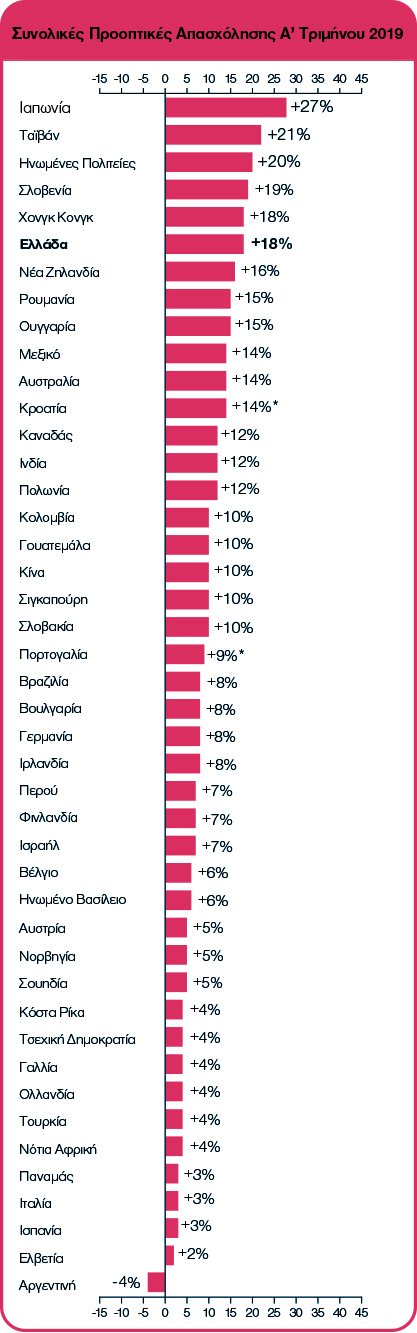 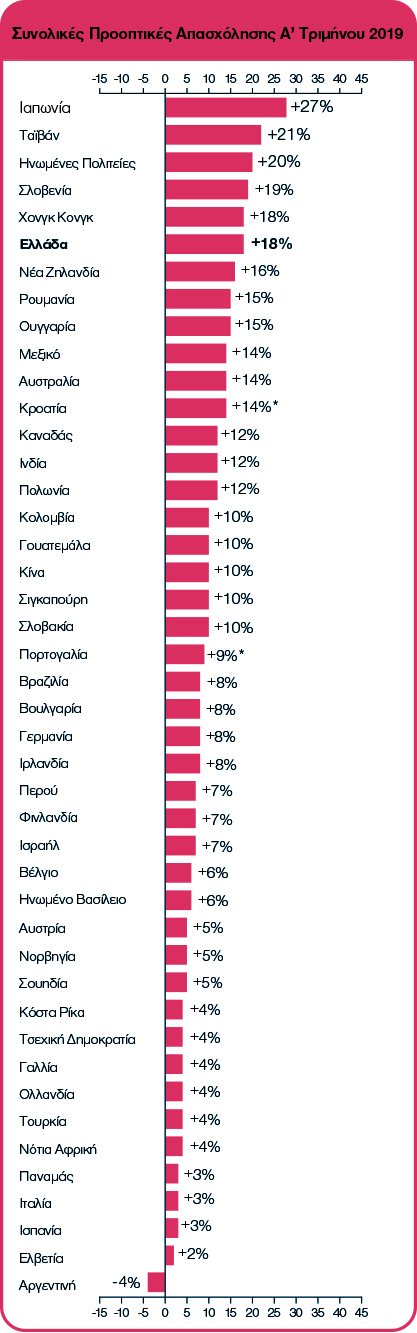 Περισσότεροι από 60.000 εργοδότες σε 44 χώρες και επικράτειες συμμετείχαν στην έρευνα της ManpowerGroup για τη σφυγμομέτρηση της αναμενόμενης δραστηριότητας στην αγορά εργασίας* κατά το διάστημα από τον Ιανουάριο έως και τον Μάρτιο του 2019. Όλοι οι συμμετέχοντες απάντησαν στην εξής ερώτηση: «Ποια πιστεύετε ότι θα είναι η μεταβολή στο συνολικό αριθμό των ατόμων που απασχολούνται στον οργανισμό σας, στην περιοχή ευθύνης σας, κατά τους τρεις επόμενους μήνες, μέχρι και το τέλος Μαρτίου 2019, σε σχέση με το τρέχον τρίμηνο;» Η έρευνα της ManpowerGroup για το πρώτο τρίμηνο του 2019 αποκαλύπτει ότι αναμένεται αύξηση του αριθμού των απασχολουμένων σε 43 από τις 44 χώρες και επικράτειες στο διάστημα έως και το τέλος Μαρτίου. Οι προθέσεις προσλήψεων κατά το προσεχές τρίμηνο εμφανίζονται ενισχυμένες σε 16 από τις 44 χώρες και επικράτειες σε σύγκριση με το προηγούμενο τρίμηνο, αποδυναμωμένες σε 23, και αμετάβλητες σε πέντε. Σε σύγκριση με το αντίστοιχο διάστημα του προηγούμενου έτους, οι Προοπτικές βελτιώνονται σε 21 χώρες και επικράτειες, επιδεινώνονται σε 20, και παραμένουν αμετάβλητες σε δύο**. Η αυτοπεποίθηση των εργοδοτών αναφορικά με τις προσλήψεις κατά το πρώτο τρίμηνο είναι ισχυρότερη στην Ιαπωνία, την Ταϊβάν, τις ΗΠΑ, τη Σλοβενία, την Ελλάδα και το Χονγκ Κονγκ, ενώ οι εργοδότες σε Αργεντινή, Ελβετία, Ιταλία, Παναμά και Ισπανία αναφέρουν τις πιο αδύναμες προθέσεις προσλήψεων. Αύξηση του αριθμού των απασχολουμένων αναμένεται κατά το πρώτο τρίμηνο του 2019, και στις 26 χώρες της περιφέρειας Ευρώπη, Μέση Ανατολή & Αφρική (ΕΜΕΑ) που συμμετέχουν στην Έρευνα. Σε σύγκριση με το προηγούμενο τρίμηνο, οι εργοδότες σε οκτώ χώρες καταγράφουν ενισχυμένες προοπτικές προσλήψεων, ενώ σε 15 τα σχέδια προσλήψεων εμφανίζονται αποδυναμωμένα. Σε σύγκριση με το αντίστοιχο διάστημα του προηγούμενου έτους, οι προβλέψεις ενισχύονται σε 12 χώρες αλλά αποδυναμώνονται σε 13. Οι ισχυρότερες αγορές εργασίας στην περιφέρεια ΕΜΕΑ για το προσεχές τρίμηνο, καταγράφονται στη Σλοβενία και την Ελλάδα, ενώ οι Ελβετοί εργοδότες αναφέρουν τα πιο αδύναμα σχέδια προσλήψεων.Οι εργοδότες και στις οκτώ χώρες και επικράτειες της Ασίας-Ωκεανίας προτίθενται να αυξήσουν τον αριθμό των ατόμων που απασχολούν κατά το προσεχές τρίμηνο. Σε σύγκριση με το προηγούμενο τρίμηνο, οι προβλέψεις ενισχύονται σε τέσσερις χώρες και επικράτειες αλλά αποδυναμώνονται σε δύο. Σε σύγκριση με το αντίστοιχο διάστημα του προηγούμενου έτους, οι εργοδότες σε πέντε χώρες και επικράτειες καταγράφουν ενισχυμένες προοπτικές προσλήψεων, ενώ αποδυναμωμένες Προοπτικές καταγράφονται σε δύο. Οι εργοδότες σε Ιαπωνία και Ταϊβάν αναφέρουν τις ισχυρότερες προθέσεις προσλήψεων στην περιφέρεια, ενώ οι πιο αδύναμες Προοπτικές καταγράφονται σε Κίνα και Σιγκαπούρη.Ο αριθμός των απασχολουμένων αναμένεται να αυξηθεί σε εννέα από τις 10 χώρες της Βόρειας, Νότιας και Κεντρικής Αμερικής που συμμετέχουν στην έρευνα κατά το διάστημα από τον Ιανουάριο έως και τον Μάρτιο, αλλά οι εργοδότες σε μία χώρα - την Αργεντινή - αναμένουν μείωση του αριθμού των ατόμων που απασχολούν. Οι προοπτικές προσλήψεων ενισχύονται σε τέσσερις χώρες της Βόρειας, Νότιας και Κεντρικής Αμερικής σε σύγκριση με το τελευταίο τρίμηνο του 2018, αλλά αποδυναμώνονται σε έξι. Σε σύγκριση με το αντίστοιχο διάστημα του προηγούμενου έτους, οι Προοπτικές βελτιώνονται σε τέσσερις χώρες αλλά επιδεινώνονται σε πέντε. Τα πιο αισιόδοξα σχέδια προσλήψεων πρώτου τριμήνου καταγράφονται στις ΗΠΑ και το Μεξικό, ενώ οι εργοδότες στην Αργεντινή και τον Παναμά αναφέρουν τις πιο αδύναμες προβλέψεις της περιφέρειας. * Τα σχόλια αυτής της ενότητας βασίζονται σε εποχικά προσαρμοσμένα δεδομένα, όπου αυτά υπάρχουν. Τα δεδομένα για την Κροατία και την Πορτογαλία δεν είναι εποχικά προσαρμοσμένα.** Η Κροατία εντάχθηκε στην έρευνα κατά το προηγούμενο τρίμηνο και δεν διατίθενται δεδομένα σύγκριση με το αντίστοιχο διάστημα του προηγούμενου έτους.Σχετικά με τη ManpowerGroup™Η ManpowerGroup®, η κορυφαία διεθνώς εταιρία παροχής λύσεων ανθρώπινου δυναμικού, βοηθά τους οργανισμούς να εξελίσσονται και να ξεχωρίζουν σε έναν κόσμο που αλλάζει γρήγορα παρέχοντας υπηρεσίες όπως η εύρεση, η αξιολόγηση, η ανάπτυξη και η διαχείριση ταλέντων. Αναπτύσσουμε καινοτόμες λύσεις για εκατοντάδες χιλιάδες οργανισμούς κάθε χρόνο, παρέχοντάς τους εξειδικευμένα ταλέντα, ενώ, παράλληλα, βρίσκουμε ουσιαστικές θέσεις εργασίας για εκατομμύρια ανθρώπους από ένα ευρύ φάσμα κλάδων και δεξιοτήτων. Η εξειδικευμένη οικογένεια των “brands” μας - Manpower®, Experis®, Right Management® και ManpowerGroup® Solutions - δημιουργεί ουσιώδη αξία για τους υποψηφίους και πελάτες σε 80 χώρες κι επικράτειες, και το έχει ήδη πράξει εδώ και 70 χρόνια. Το 2018, η ManpowerGroup βραβεύτηκε ως “World’s Most Ethical Companies” για 9η συνεχή χρονιά και αναδείχτηκε ως “Fortune’s Most Admired Companies”, για 16ο συνεχόμενο έτος, επιβεβαιώνοντας τη θέση της ως την πιο αξιόπιστη και αξιόλογη εταιρία στον κλάδο. Δείτε πώς η ManpowerGroup ενδυναμώνει το μέλλον της εργασίας: www.manpowergroup.comΟ όμιλος ManpowerGroup στην ΕλλάδαΣτην Ελλάδα, ο όμιλος ManpowerGroup ιδρύθηκε το 1998. Μέσα από το δίκτυο 3 υποκαταστημάτων στην Αττική, Θεσσαλονίκη και Κύπρο εντοπίζουμε, αξιολογούμε, αναπτύσσουμε και διαχειριζόμαστε ταλέντα σε όλο το φάσμα βασικών κλάδων της οικονομίας. Πιστοποιημένη σύμφωνα με το διεθνές πρότυπο ποιότητας ISO 9001:2015, στους τομείς εύρεσης και επιλογής προσωπικού καθώς και υπηρεσιών προσωρινής απασχόλησης σε όλο το δίκτυο των υποκαταστημάτων της. Για περισσότερες πληροφορίες σχετικά με τη ManpowerGroup Ελλάδας, επισκεφθείτε την ιστοσελίδα: www.manpowergroup.gr